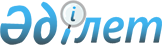 Ескелді аудандық мәслихатының кейбір шешімдерінің күші жойылды деп тану туралыАлматы облысы Ескелді аудандық мәслихатының 2017 жылғы 9 маусымдағы № 14-100 шешімі. Алматы облысы Әділет департаментінде 2017 жылы 21 маусымда № 4246 болып тіркелді
      "Құқықтық актілер туралы" 2016 жылғы 6 сәуірдегі Қазақстан Республикасы Заңының 27-бабына сәйкес, Ескелді аудандық мәслихаты ШЕШІМ ҚАБЫЛДАДЫ:
      1. Осы шешімнің қосымшасына сәйкес Ескелді аудандық мәслихатының кейбір шешімдерінің күші жойылды деп танылсын.
      2. Осы шешімнің орындалуын бақылау Ескелді аудандық мәслихаты аппаратының басшысы Сопаков Маулен Берликовичке жүктелсін. 
      3. Осы шешім әділет органдарында мемлекеттік тіркелген күннен бастап күшіне енеді және алғашқы ресми жарияланған күнінен кейін күнтізбелік он күн өткен соң қолданысқа енгізіледі.  Ескелді аудандық мәслихатының күші жойылды деп танылатын кейбір шешімдерінің тізбесі
      1. "Ескелді ауданының 2016-2018 жылдарға арналған бюджеті туралы" 2015 жылғы 22 желтоқсандағы № 60-337 (Нормативтік құқықтық актілерді мемлекеттік тіркеу тізілімінде № 3645 тіркелген, 2016 жылдың 22 қаңтарында "Жетісу шұғыласы" газетінде жарияланған);
      2. "Ескелді аудандық мәслихатының 2015 жылғы 22 желтоқсандағы "Ескелді ауданының 2016-2018 жылдарға арналған бюджеті туралы" № 60-337 шешіміне өзгерістер енгізу туралы" 2016 жылғы 20 шілдедегі № 6-27 (Нормативтік құқықтық актілерді мемлекеттік тіркеу тізілімінде № 3909 тіркелген, 2016 жылдың 26 тамызында "Жетісу шұғыласы" газетінде жарияланған);
      3. "Ескелді аудандық мәслихатының 2015 жылғы 22 желтоқсандағы "Ескелді ауданының 2016-2018 жылдарға арналған бюджеті туралы" № 60-337 шешіміне өзгерістер енгізу туралы" 2016 жылғы 23 мамырдағы № 4-20 (Нормативтік құқықтық актілерді мемлекеттік тіркеу тізілімінде № 3875 тіркелген, 2016 жылдың 17 маусымында "Жетісу шұғыласы" газетінде жарияланған); 
      4. "Ескелді аудандық мәслихатының 2015 жылғы 22 желтоқсандағы "Ескелді ауданының 2016-2018 жылдарға арналған бюджеті туралы" № 60-337 шешіміне өзгерістер енгізу туралы" 2016 жылғы 24 наурыздағы № 1-6 (Нормативтік құқықтық актілерді мемлекеттік тіркеу тізілімінде № 3766 тіркелген, 2016 жылдың 13 мамырында "Жетісу шұғыласы" газетінде жарияланған);
      5. "Ескелді аудандық мәслихатының 2015 жылғы 22 желтоқсандағы "Ескелді ауданының 2016-2018 жылдарға арналған бюджеті туралы" № 60-337 шешіміне өзгерістер енгізу туралы" 2016 жылғы 05 ақпандағы № 63-353 (Нормативтік құқықтық актілерді мемлекеттік тіркеу тізілімінде № 3726 тіркелген, 2016 жылдың 25 наурызында "Жетісу шұғыласы" газетінде жарияланған);
      6. "Ескелді аудандық мәслихатының 2015 жылғы 22 желтоқсандағы "Ескелді ауданының 2016-2018 жылдарға арналған бюджеті туралы" № 60-337 шешіміне өзгерістер енгізу туралы" 2016 жылғы 28 қазандағы № 8-37 (Нормативтік құқықтық актілерді мемлекеттік тіркеу тізілімінде № 4005 тіркелген, 2016 жылдың 1 желтоқсанында "Жетісу шұғыласы" газетінде жарияланған).
					© 2012. Қазақстан Республикасы Әділет министрлігінің «Қазақстан Республикасының Заңнама және құқықтық ақпарат институты» ШЖҚ РМК
				
      Аудандық мәслихаттың 

      сессия төрағасы

 А. Кенесов

      Аудандық мәслихаттың хатшысы

 Қ. Алпысбаев
Ескелді аудандық мәслихатының 2017 жылғы "9" маусым № 14-100 шешіміне қосымша 